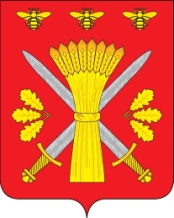 РОССИЙСКАЯ ФЕДЕРАЦИЯОРЛОВСКАЯ ОБЛАСТЬТРОСНЯНСКИЙ РАЙОННЫЙ СОВЕТ НАРОДНЫХ ДЕПУТАТОВРЕШЕНИЕ15 июля  2021 года                                                                      №313                  с. ТроснаО внесении изменений в решение Троснянского районного Совета народных депутатов от 21.08.2018 № 137 «Об утвержденииПоложений о порядке организации и проведения общественных обсуждений или публичных слушаний по вопросам, регулирующим градостроительную деятельность на территории сельских поселений Троснянского района Орловской области»В целях приведения в соответствие с действующим законодательством и в соответствии с пунктом 26 части 1 статьи 16 Федерального закона от 06 октября 2003 года № 131-ФЗ «Об общих принципах организации местного самоуправления в Российской Федерации», Уставом Троснянского района Орловской области, Троснянский районный Совет народных депутатов решил:1. Внести изменения в решение Троснянского районного Совета народных депутатов от 21.08.2018 № 137 «Об утверждении Положений о порядке организации и проведения общественных обсуждений или публичных слушаний по вопросам, регулирующим градостроительную деятельность на территории сельских поселений Троснянского района Орловской области».1.1. В Положение о порядке организации и проведения общественных обсуждений или публичных слушаний по проектам генеральных планов сельских поселений Троснянского района Орловской области, в том числе по внесению в них изменений:- п. 1.4 части 1 изложить в следующей редакции: «Общественные обсуждения или публичные слушания по проектам генеральных планов поселений и по проектам, предусматривающим внесение изменений в генеральные планы поселений проводятся в каждом населенном пункте муниципального образования, за исключением случая подготовки изменений в генеральный план поселения в связи с принятием решения о комплексном развитии территории. В данном случае общественные обсуждения или публичные слушания могут проводиться в границах территории, в отношении которой принято решение о комплексном развитии территории».- пп. 3 п. 3 частим 3 изложить в следующей редакции:«3) в письменной форме или в форме электронного документа в адрес организатора общественных обсуждений или публичных слушаний;».1.2. В Положение о порядке организации и проведения общественных обсуждений или публичных слушаний по проектам правил землепользования и застройки сельских поселений Троснянского района Орловской области:- дополнить пункт 1.1. части 1 Положения абзацем следующего содержания: «В случае подготовки изменений в правила землепользования и застройки в части внесения изменений в градостроительный регламент, установленный для конкретной территориальной зоны, а также в случае подготовки изменений в правила землепользования и застройки в связи с принятием решения о комплексном развитии территории, общественные обсуждения или публичные слушания по внесению изменений в правила землепользования и застройки проводятся в границах территориальной зоны, для которой установлен такой градостроительный регламент, в границах территории, подлежащей комплексному развитию. В этих случаях срок проведения общественных обсуждений или публичных слушаний не может быть более чем один месяц.».1.3. В Положение о порядке организации и проведения общественных обсуждений или публичных слушаний по вопросам о предоставлении разрешения на отклонение от предельных параметров разрешенного строительства, реконструкции объектов капитального строительства, необходимого для осуществления малоэтажного жилищного строительства и (или) индивидуального жилищного строительства на территории сельских поселений Троснянского района Орловской области.- Пункт 2.2. дополнить абзацем следующего содержания: «Проект решения о предоставлении разрешения на отклонение от предельных параметров разрешенного строительства, реконструкции объектов капитального строительства подготавливается в течение пятнадцати рабочих дней со дня поступления заявления о предоставлении такого разрешения и подлежит рассмотрению на общественных обсуждениях или публичных слушаниях за исключением случая, указанного в части 1.1 статьи 40 Градостроительного кодекса Российской Федерации.».- Пункт 3.11. изложить в следующей редакции: «На основании заключения о результатах общественных обсуждений или публичных слушаний по проекту решения о предоставлении разрешения на отклонение от предельных параметров разрешенного строительства, реконструкции объектов капитального строительства комиссия в течение пятнадцати рабочих дней со дня окончания таких обсуждений или слушаний осуществляет подготовку рекомендаций о предоставлении такого разрешения или об отказе в предоставлении такого разрешения с указанием причин принятого решения и направляет указанные рекомендации главе Троснянского района.».2. Обнародовать настоящее решение на официальном Интернет-сайте Троснянского района.3. Настоящее постановление вступает в силу со дня его официального обнародования.Председатель районного Совета                           Глава районанародных депутатов                                В. И. Миронов                                              А. И. Насонов